Hague Agreement Concerning the International Registration of Industrial DesignsAccession to the 1999 Act:  San MarinoOn October 26, 2018, the Government of San Marino deposited with the Director General of the World Intellectual Property Organization (WIPO) its instrument of accession to the Geneva (1999) Act of the Hague Agreement Concerning the International Registration of Industrial Designs. The instrument of accession was accompanied by the following declarations:–	the declaration referred to in Article 4(1)(b) of the 1999 Act, whereby international applications may not be filed through its Office;–	the declaration as required under Article 17(3)(c) of the 1999 Act, specifying that the maximum duration of protection provided for by the legislation of San Marino in respect of industrial designs is 25 years.In accordance with Article 28(3)(b) of the 1999 Act, the 1999 Act and the declarations made will enter into force with respect to San Marino on January 26, 2019.The accession of San Marino to the 1999 Act brings the number of Contracting Parties to this Act to 59 and the total number of Contracting Parties to the Hague Agreement to 70.  A list of the Contracting Parties to the Hague Agreement is available on the WIPO website at the following address:  http://www.wipo.int/export/sites/www/treaties/en/documents/pdf/hague.pdf.November 26, 2018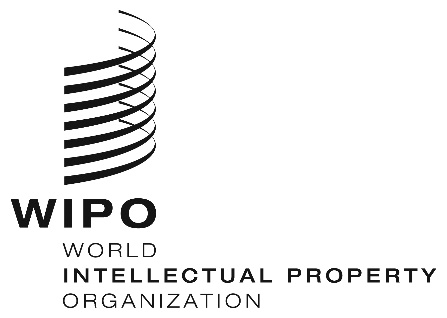 INFORMATION NOTICE NO. 16/2018  INFORMATION NOTICE NO. 16/2018  INFORMATION NOTICE NO. 16/2018  